ДатаДатаДата                             Урок № 1                             Урок № 1                             Урок № 1                             Урок № 1Тема занятияТема занятияТема занятияДля чего нужна речь?Для чего нужна речь?Для чего нужна речь?Для чего нужна речь?ЦельЦельЦельУчащиеся познакомятся с понятием «речь», выделять основные правила общения в школе, на уроке, на факультативах.Учащиеся познакомятся с понятием «речь», выделять основные правила общения в школе, на уроке, на факультативах.Учащиеся познакомятся с понятием «речь», выделять основные правила общения в школе, на уроке, на факультативах.Учащиеся познакомятся с понятием «речь», выделять основные правила общения в школе, на уроке, на факультативах.Результаты обученияРезультаты обученияРезультаты обученияЗнают что такое речь.Знают что такое речь.Знают что такое речь.Знают что такое речь.Тип урокаТип урокаТип урокаУрок изучения нового материалаУрок изучения нового материалаУрок изучения нового материалаУрок изучения нового материалаМетоды и приёмы обученияМетоды и приёмы обученияМетоды и приёмы обученияРабота в паре, работа в группе, задания  «Подбери слова – действия, «Составь предложения». Отгадывание загадок, разгадывание кроссворда, речевые ситуации.Работа в паре, работа в группе, задания  «Подбери слова – действия, «Составь предложения». Отгадывание загадок, разгадывание кроссворда, речевые ситуации.Работа в паре, работа в группе, задания  «Подбери слова – действия, «Составь предложения». Отгадывание загадок, разгадывание кроссворда, речевые ситуации.Работа в паре, работа в группе, задания  «Подбери слова – действия, «Составь предложения». Отгадывание загадок, разгадывание кроссворда, речевые ситуации.РесурсыРесурсыРесурсыПрезентация, тексты, стихотворений, предметные картинки,Презентация, тексты, стихотворений, предметные картинки,Презентация, тексты, стихотворений, предметные картинки,Вре-мяЭтапы урокаДеятельность учителяДеятельность учителяДеятельность учениковПроцесс оцениванияПроцесс оценивания 1 м1.Органи-зацион-ный момент эмоциональный настрой на урокПсихологический настройС добрым утром. Начат день,Первым делом гоним лень.На уроке не зевать,А работать и читать.Психологический настройС добрым утром. Начат день,Первым делом гоним лень.На уроке не зевать,А работать и читать.Произносят словаПохвалаПохвала7 мАктуали-зация знанийРабота в группе.Задание 1. Кроссворд.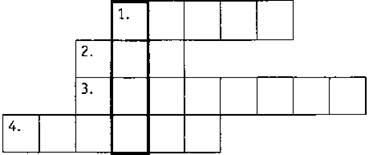 Чтобы его разгадать нам надо найти ответы на загадки.1. В белом поле по дорогеМчится конь мой одноногий.И на много-много летОставляет он свой след.(Ручка.)2. Белый камешек растаял,На доске следы оставил.(Мел.)3. Новый дом несу в руке,Дверцы дома — на замке.Тут жильцы бумажные,Все ужасно важные.(Учебники.)4. Без крыльев, а летит, без языка, а говорит. (Письмо.) - Итак, у нас получилось ключевое слово: речь. -А теперь подумаем, что же такое речь? Для чего она нужна? - Давайте сделаем вывод, о чем же мы сегодня будем говорить?  (Речь — это способность говорить.Задание 1. Кроссворд.Чтобы его разгадать нам надо найти ответы на загадки.1. В белом поле по дорогеМчится конь мой одноногий.И на много-много летОставляет он свой след.(Ручка.)2. Белый камешек растаял,На доске следы оставил.(Мел.)3. Новый дом несу в руке,Дверцы дома — на замке.Тут жильцы бумажные,Все ужасно важные.(Учебники.)4. Без крыльев, а летит, без языка, а говорит. (Письмо.) - Итак, у нас получилось ключевое слово: речь. -А теперь подумаем, что же такое речь? Для чего она нужна? - Давайте сделаем вывод, о чем же мы сегодня будем говорить?  (Речь — это способность говорить.Отгадывают загадки, разгадывают кроссворд. Делают вывод.Поощрение, похвалаПоощрение, похвала3мНовая тема        ЗАПОМНИТЬРечь – это способность говорить. При помощи слов мы передаём свои мысли. Народная мысль говорит : « Слово дано человеку, животным - немота».Речь – это не просто слова, это слова связанные между собой по смыслу, образуют предложения.        ЗАПОМНИТЬРечь – это способность говорить. При помощи слов мы передаём свои мысли. Народная мысль говорит : « Слово дано человеку, животным - немота».Речь – это не просто слова, это слова связанные между собой по смыслу, образуют предложения.Запоминают, что такое речь. Слушают учителя.20 м2 мПрактическая частьЗадание 2 Речевые ситуации.  ( С кем? Где?)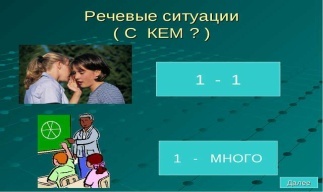 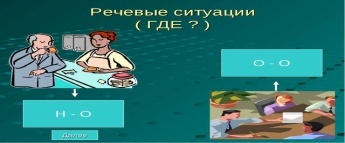 С какой целью используется речь?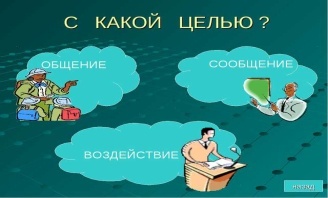 Общение людей в будущем.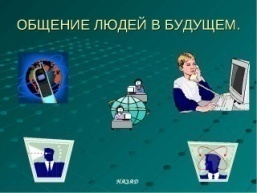 ФизминуткаА сейчас мы с вами, дети,Улетаем на ракете.На носки приподнимись,А потом руки вниз.Раз, два, три, четыре –Вот летит ракета ввысь!Работа в паре.Задание 3  «Подбери слова - действия» Закончи предложения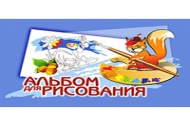 нужен для того, чтобы….   нужна для того , чтобы….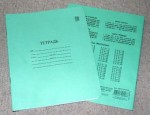 Задание 4  Составь предложения.Сильный дождь улице на идет.Скоро, ливень, хлынул, сильный. Дома, около, сад, дедушки, фруктовый.Задание 2 Речевые ситуации.  ( С кем? Где?)С какой целью используется речь?Общение людей в будущем.ФизминуткаА сейчас мы с вами, дети,Улетаем на ракете.На носки приподнимись,А потом руки вниз.Раз, два, три, четыре –Вот летит ракета ввысь!Работа в паре.Задание 3  «Подбери слова - действия» Закончи предложениянужен для того, чтобы….   нужна для того , чтобы….Задание 4  Составь предложения.Сильный дождь улице на идет.Скоро, ливень, хлынул, сильный. Дома, около, сад, дедушки, фруктовый.Рассматривают картинки,обдумывают речевые ситуации,отвечают на вопросыВыполняют упражнение в тетрадиСоставляют предложенияВзаимооценивание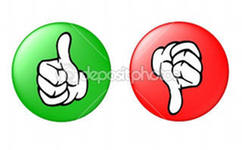 СамооцениваниеВзаимооценивание по ключуНа улице идёт сильный дождь.Скоро хлынет сильный ливень.Около дома дедушки фруктовый сад.ВзаимооцениваниеСамооцениваниеВзаимооценивание по ключуНа улице идёт сильный дождь.Скоро хлынет сильный ливень.Около дома дедушки фруктовый сад.2мДомашнее задание3адание 5 «Из чего какой?»3адание 5 «Из чего какой?»Записывают д\з5 мРефлексия«Ваза» Ваза с цветами – всё понятно, справилась (сь) с заданиями.Ваза пустая – были затруднения в работе«Ваза» Ваза с цветами – всё понятно, справилась (сь) с заданиями.Ваза пустая – были затруднения в работеУ каждого лежат цветы на парте.